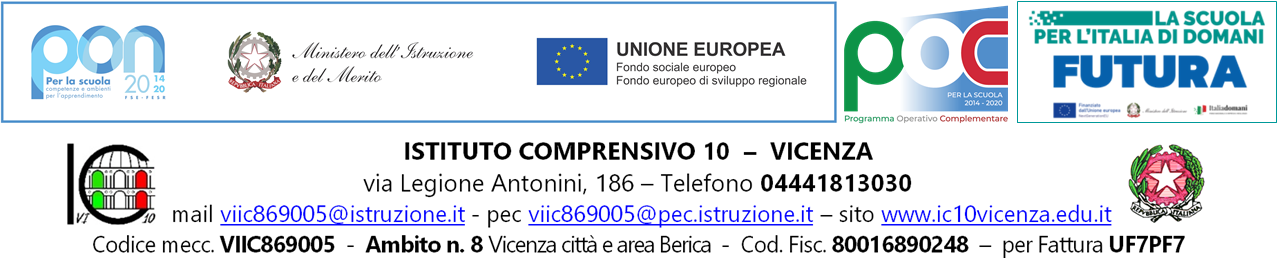 Piano Didattico Personalizzato (L. 170/10) COGNOME E NOME: __________________________ Data di nascita: _______________ Classe frequentata: _______ Plesso:_____________ Anno scolastico: ____________ TIPOLOGIA DEL DISTURBO o Ha una diagnosi di dislessia (Disturbo specifico della lettura, F81.0). o Ha una diagnosi di disortografia (Disturbo specifico della scrittura, F81.1). o Ha una diagnosi di discalculia (Disturbo specifico delle abilità artimetiche, F81.2). o Ha una diagnosi di disturbo misto delle capacità scolastiche (F81.3). o Ha una diagnosi di disturbo dell’espressione scritta (F81.8, disgrafia in assenza di F82.1) o Ha una diagnosi di disturbo evolutivo specifico della funzione motoria (F82.1, inclusa  disprassia, per i disturbi della grafia). Altri disturbi correlati: o Ha una diagnosi di disturbo da deficit di attenzione e iperattività (F90.0). o Ha una diagnosi di disturbo del linguaggio espressivo (F80.1). o Ha una diagnosi di disturbo specifico della comprensione (F80.2). o È diagnosticata una difficoltà di attenzione. o È segnalata una difficoltà nella memoria di lavoro. o ___________________________________________ DIDATTICA INDIVIDUALIZZATA E PERSONALIZZATA o Utilizzo dello stampato maiuscolo e minuscolo in lettura e scrittura. o Aiutare a individuare i concetti chiave. o Insegnare a sintetizzare i testi di studio. o Favorire l'analisi costruttiva dell'errore. o Promuovere la didattica con il piccolo gruppo.  o Favorire in classe un clima positivo. o Insegnare a usare e produrre mappe e schemi.MISURE DISPENSATIVE o Dispensa dalla lettura ad alta voce. o Dispensato dalla lettura ad alta voce in pubblico di testi complessi o che si leggono per la prima volta. o tutte le materie o ___________________________ o Dispensa dal prendere appunti. o Dispensato dal prendere appunti per le attività complesse. o tutte le materie o ___________________________ o Dispensa dal copiare dalla lavagna. o In caso di necessità, dispensato dal copiare interamente dalla lavagna testi scritti o altro.  o tutte le materie o ___________________________ o Dispensa dallo scrivere sotto dettatura. o tutte le materie o ___________________________ o Dispensa parziale dall’esecuzione dei compiti. o tutte le materie o ___________________________ o Privilegiare la forma orale. o In caso di difficoltà, privilegiare la comunicazione orale rispetto alla scritta. o tutte le materie o ___________________________ o Dispensa dallo studio mnemonico. o Può essere dispensato dallo studio mnemonico di argomenti complessi e non essenziali. o tutte le materie o ___________________________ o Dispensa dal calcolo a mente. o Dispensato dal calcolo a mente solo per le operazioni più complesse. o matematica o Dispensa dalla consultazione di dizionari cartacei o tutte le materie o ___________________________ o Dispensato da attività ad alta componente grafo-spaziale (disegno tecnico). o tecnologia, arte o _________________________________________________________STRUMENTI COMPENSATIVI Uso del PC con programmi di videoscrittura. o tutte le materie o ___________________________ Utilizzo dei libri digitali con sintesi vocale per lo studio domestico. o tutte le materie o ___________________________ Uso del registratore, anche digitale, concordandolo con l’insegnante. o tutte le materie o ___________________________ Utilizzo di audiolibri di narrativa. o italiano o ___________________________ Utilizzo di mappe, schemi e tabelle a supporto mnemonico. o tutte le materie o ___________________________ Uso della calcolatrice. o matematica Chiarire le consegne scritte. o tutte le materie o ___________________________ VALUTAZIONE PER L'APPRENDIMENTO Se necessario, assegnare tempi più lunghi nelle prove scritte, oppure predisporre verifiche scritte  più brevi. o tutte le materie o ___________________________ Verificare che abbia compreso le consegne ed eventualmente leggerle. o tutte le materie o ___________________________ Quando necessario, strutturare le verifiche scritte con prevalenza di quesiti a risposta multipla  e/o di vero/falso e/o di completamento.  o tutte le materie o ___________________________ Predisporre verifiche scritte chiare graficamente, con accorgimenti grafici facilitanti (es. font più  grandi, interlinee più ampie, spaziatura espansa dei caratteri).  o tutte le materie o ___________________________ Nelle prove scritte, valutare solo il contenuto e non la forma. o tutte le materie o ___________________________ Compensare lo scritto con l'orale. o tutte le materie o ___________________________ Organizzare interrogazioni programmate nei tempi e nei contenuti. o tutte le materie    o ___________________________Nelle verifiche scritte e orali, prevedere l'uso di mediatori didattici (mappe, schemi, formulari,  tabelle, ecc.). o tutte le materie o ___________________________ Nella valutazione delle lingue straniere considerare maggiormente le prove orali rispetto a quelle  scritte. IMPEGNI DELLA FAMIGLIA La famiglia prende visione del progetto, si impegna a collaborare con la scuola per la  sua riuscita e accetta l’applicazione di tutte le misure previste. La Dirigente Scolastica PROF.SSA MARIA CHIARA PORRETTI  Per i Docenti della Classe, il Coordinatore ____________________________ I Genitori _______________ __________________ VICENZA, _________________CONSENSO INFORMATO I sottoscritti (madre) __________________________________ (padre)___________________________________ genitori del bambino/a ragazzo/a___________________________ nato a ________________ il ____/____/______ acquisita cognizione della disciplina vigente e dei propri diritti a tutela della privacy, individuato il ben  delimitato ed indispensabile ambito di comunicazione e diffusione dei dati che saranno raccolti o prodotti,  preso atto dell’adozione di ogni cautela e salvaguardia della riservatezza di dette informazioni, esprimono il  proprio consenso al trattamento ed alla comunicazione dei dati personali che riguardano il proprio figlio, ivi  compresi quelli strettamente sensibili ai fini assolutamente necessari (D. Lgs. 30-06-2003, n. 196). Firma della madre (o di chi ne fa le veci) Firma del padre (o di chi ne fa le veci) ________________________________ _______________________________